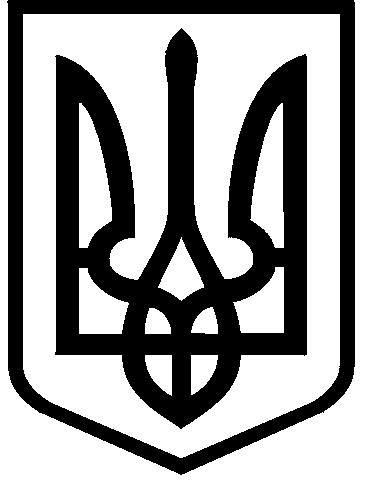 КИЇВСЬКА МІСЬКА РАДАII сесія  IX скликанняРІШЕННЯ____________№_______________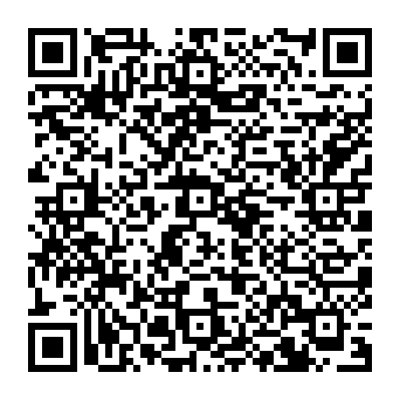 Розглянувши клопотання НАЦІОНАЛЬНОГО УНІВЕРСИТЕТУ ФІЗИЧНОГО ВИХОВАННЯ І СПОРТУ УКРАЇНИ про надання дозволу на розроблення проєкту землеустрою щодо відведення земельної ділянки та додані документи, керуючись статтями 9, 123 Земельного кодексу України, Законом України «Про внесення змін до деяких законодавчих актів України щодо розмежування земель державної та комунальної власності», пунктом 34 частини першої статті 26 Закону України «Про місцеве самоврядування в Україні», Київська міська радаВИРІШИЛА:Надати НАЦІОНАЛЬНОМУ УНІВЕРСИТЕТУ ФІЗИЧНОГО ВИХОВАННЯ І СПОРТУ УКРАЇНИ дозвіл на розроблення проєкту землеустрою щодо відведення земельної ділянки орієнтовною площею 0,50 га у постійне користування для будівництва, реконструкції, експлуатації та обслуговування будівель та споруд закладів освіти на просп. Соборності (Воз'єднання), 5-В у Дніпровському районі міста Києва за рахунок земель комунальної власності територіальної громади міста Києва згідно з план-схемою (додаток до рішення) (справа № 350139395).Контроль за виконанням цього рішення покласти на постійну комісію Київської міської ради з питань архітектури, містобудування та земельних відносин.ПОДАННЯ:ПОГОДЖЕНО:Постійна комісія Київської міської радиз питань освіти і науки, сім’ї, молоді та спортуГолова                                                                                      Вадим ВАСИЛЬЧУКСекретар                                                                                   Олександр СУПРУНПро надання НАЦІОНАЛЬНОМУ УНІВЕРСИТЕТУ ФІЗИЧНОГО ВИХОВАННЯ І СПОРТУ УКРАЇНИ дозволу на розроблення проєкту землеустрою щодо відведення земельної ділянки у постійне користування для будівництва, реконструкції, експлуатації та обслуговування будівель та споруд закладів освіти на просп. Соборності (Воз'єднання), 5-В у Дніпровському районі міста КиєваКиївський міський головаВіталій КЛИЧКОЗаступник голови Київської міської державної адміністраціїз питань здійснення самоврядних повноваженьПетро ОЛЕНИЧДиректор Департаменту земельних ресурсіввиконавчого органу Київської міської ради (Київської міської державної адміністрації)Валентина ПЕЛИХНачальник юридичного управлінняДепартаменту земельних ресурсіввиконавчого органу Київської міської ради(Київської міської державної адміністрації)Дмитро РАДЗІЄВСЬКИЙПостійна комісія Київської міської ради з питань архітектури, містобудування та земельних відносинГоловаМихайло ТЕРЕНТЬЄВСекретарЮрій ФЕДОРЕНКОВ.о. начальника управління правового забезпечення діяльності  Київської міської радиВалентина ПОЛОЖИШНИК